Pozdravljeni učenci 6. a razreda!PET., 10. 4. 2020, 5. šolska uraARHITEKTURA Naloga: Zaprt, pol-zaprt, polodprt prostorV tem tednu se bomo osredotočili na obliko stavbe. Verjetno ste ugotovili, da so moderne/sodobne hiše precej drugačne od klasičnih hiš. Danes se boste ukvarjali z načrtovanjem svoje hiše. Arhitekti velikokrat izdelajo hiše v pomanjšanem merilu – MAKETE. Temu primerno morate načrtovati kako velika bo maketa (najbolje, da ni višja od 15 cm). Ko boste risali skico, bodite pozorni, da vključite zaprt (hiša), pol-zaprt (garaža s tremi stenami in nadstreškom) in polodprt prostor (nadstrešek nad vhodom v hišo ali terasa).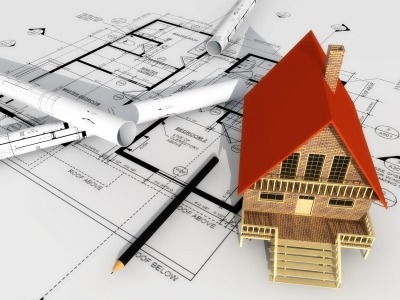 Vaša naloga je sledeča: uro: Tako kot arhitekti, načrtujte KLASIČNO ENOSTANOVANJSKO HIŠO S TERASO IN GARAŽO. Lahko jo načtrujete sami ali pa si pomagate s fotografijami hiš na spletnih straneh. Sprva boste narisali skico, nato pa boste označili vsak del hiše z merami in naredili načrt hiše za izdelavo makete (skice hiš in načrte hiš potrebujete za svoj proces dela, meni jih ne pošiljate). Uspešno ustvarjanje želim!                                            Skica hiše                                                                                                           Načrt hiše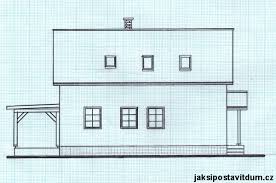 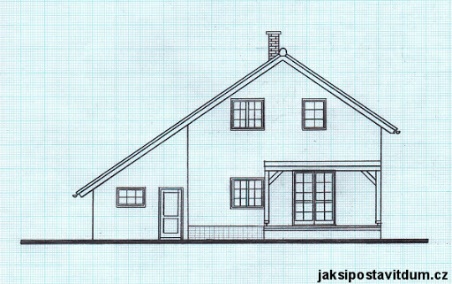 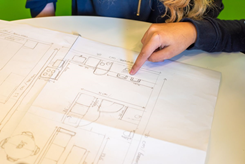 